CTY  CP TAXI  GAS SG PETROLIMEX                  COÄNG HOØA XAÕ HOÄI CHUÛ NGHÓA VIEÄT                                                                                           Ñoäc laäp – Töï do – Haïnh Phuùc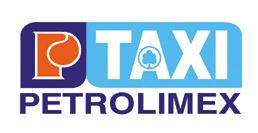    Soá:                 / P TAXI-KTTC		                      TP,HCM 16  thaùng  10   naêm 2014(Giải trình  chênh lệch KQKD)Kính gởi : ỦY BAN CHỨNG KHOÁN NHÀ NƯỚC	                                      SỞ GIAO DỊCH CHỨNG KHOÁN HÀ NỘICăn cứ  Thông tư 52/2012-TT-BTC ngày 05/04/2012 về việc công bố thông tin trên thị trường chứng khoán       Công ty cổ phần Taxi Gas Sài Gòn Petrolimex ( Mã CK : PGT) giải trình Chênh lệch Kết quả kinh doanh Quý 3/2014 so với Kết quả kinh doanh Quý 3/2013 như sau :- Lợi nhuận sau TNDN Quý 3/2014   :          1.514.445.754 đồng- Lợi nhuận sau TNDN Quý 3/2013  : 	- 14.843.189.710 đồngNguyên nhân chênh lệch như sau :Trong Quý 3/2013 công ty  trích lập dự phòng công nợ phải thu khó đòi nên Lợi nhuận sau Thuế lỗ hơn 14 tỷ đồng. Quý 3/ 2014 Công ty tiếp tục thực hiện nhiều biện pháp tích cực để thu hồi Công nợ, đã thu được 258,5 triệu đồng, Công nợ thu hồi này được hoàn nhập đưa vào Lợi nhuận trong kết quả kinh doanh Quý 3/2014Trên đây là  nguyên nhân dẫn đến chênh lệch Báo cáo kết quả kinh doanh Quý 3/ 2014 so với Kết quả kinh doanh Quý 3/2013.Trân trọng kính chào !Nơi gởi :		 GIÁM ĐỐC CÔNG TYNhư  trênHĐQT,BKS( thay báo cáo )BGĐ Lưu KT, Văn thư